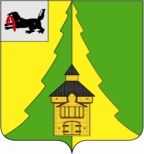 Российская ФедерацияИркутская областьНижнеилимский муниципальный районАДМИНИСТРАЦИЯ_____________________________________________________ПОСТАНОВЛЕНИЕОт « 18_»  декабря 2020г. №  1167г. Железногорск-Илимский«О внесении изменений в постановлениеадминистрации Нижнеилимского муниципальногорайона от 11.03.2019г. № 251  «Об организациимероприятий по подготовке проведения Всероссийской переписи населения в 2020 году на территории Нижнеилимского района Иркутской области»В целях своевременного выполнения мероприятий по подготовке                         и проведению Всероссийской переписи населения 2020 года на территории Нижнеилимского района, в соответствии с Федеральным законом 25 января 2002 года № 8-ФЗ «О Всероссийской переписи населения», постановлением Правительства Российской Федерации от 7 декабря 2019 года № 1608                                 «Об организации Всероссийской переписи населения  2020 года»,                                  Законом Иркутской области от 4 декабря 2020 года № 115 - ОЗ «О наделении органов местного самоуправления отдельными государственными полномочиями по подготовке и проведению Всероссийской переписи населения 2020 года», распоряжением Губернатора Иркутской области                               от 30 октября 2020 года № 264-р «Об организации мероприятий по подготовке и проведению Всероссийской переписи населения 2020 года на территории Иркутской области», руководствуясь статьей 47  Устава Нижнеилимского муниципального района, администрация Нижнеилимского муниципального районаПОСТАНОВЛЯЕТ:Внести в постановление администрации Нижнеилимского муниципального района от 11.03.2019г. № 251  «Об организации мероприятий по подготовке проведения  Всероссийской переписи населения в 2020 году               на территории Нижнеилимского района Иркутской области»                                     (далее -  постановление) следующие изменения: Индивидуализированный заголовок постановления изложить                              в следующей редакции:«Об организации мероприятий по подготовке  и проведению Всероссийской переписи населения  2020 года  на территории Нижнеилимского района Иркутской области»;       1.2. Состав Комиссии по подготовке и проведению Всероссийской переписи населения 2020 года на территории Нижнеилимского района Иркутской области  читать в новой редакции  согласно Приложению № 1                   к настоящему постановлению;       1.3.  План мероприятий  по подготовке и проведению Всероссийской переписи населения 2020 года на территории Нижнеилимского района Иркутской области читать в новой редакции согласно Приложению № 2                     к настоящему постановлению;       1.4.  подпункт 7.2. пункта 7  изложить в следующей редакции:«7.2. Выполнять План мероприятий по подготовке и проведению Всероссийской переписи населения 2020 года»;  1.5. в подпункте 8.1. пункта 8 слова «разработать и представить                     до 1 июля 2020 года»  заменить словами  «представить до 1 февраля                       2021 года»;1.6. в подпункте 8.3. пункта 8 слова  «до 1 июля 2020 года» заменить словами «до 1 февраля 2021 года»;1.7. в подпункте 8.4. пункта 8 слова «до 1 августа 2020 года» заменить словами «до 1 марта 2021 года».        2. Постановление администрации Нижнеилимского муниципального района от 4 марта 2020 г. № 165 ««О внесении изменений в постановление администрации Нижнеилимского муниципального района от 11.03.2019г.                № 251  «Об организации мероприятий по подготовке проведения  Всероссийской переписи населения в 2020 году  на территории Нижнеилимского района  Иркутской области» считать утратившим силу.3. Данное постановление подлежит опубликованию в периодическом печатном издании "Вестник Думы и администрации Нижнеилимского муниципального района" и размещению на официальном сайте муниципального образования «Нижнеилимский район».4. Контроль за исполнением настоящего постановления  оставляю                        за собой.Мэр   района	                                              М.С. РомановРассылка: дело-2; членам Комиссии; СМИ.Е.В.Дубро30206 Приложение № 1к постановлению  администрации Нижнеилимского муниципального района от   _____________ 2020г. № _____СОСТАВКомиссии по подготовке и проведению Всероссийской переписи  населения 2020 года на территории Нижнеилимского района Иркутской областиМэр района                                                                     М.С.РомановПриложение № 2к постановлению администрации Нижнеилимского муниципального района от «____» декабря 2020г. №______ПЛАН МЕРОПРИЯТИЙ ПО ПОДГОТОВКЕ И ПРОВЕДЕНИЮ ВСЕРОССИЙСКОЙ ПЕРЕПИСИ НАСЕЛЕНИЯ 2020 ГОДА НА ТЕРРИТОРИИ  НИЖНЕИЛИМСКОГО РАЙОНА ИРКУТСКОЙ ОБЛАСТИМэр района                                                       М.С. РомановРоманов Максим Сергеевичмэр района,  председатель Комиссии                              по проведению Всероссийской переписи населения 2020 года  на территории Нижнеилимского района (далее - Комиссия);ПироговаТатьяна Константиновназаместитель мэра района по социальной политике, заместитель председателя Комиссии;ДуброЕлена Владиславовнаглавный специалист отдела организационной работы и социальной политики, секретарь Комиссии.Члены Комиссии:КиценкоАлена Владимировнаведущий специалист- эксперт отдела Госстатистики в г. Иркутске (г.Железногорск - Илимский)                        (по согласованию);Чеснокова Алена Григорьевнаначальник отдела организационной работы                    и социальной политики;Большаков Алексей Николаевичначальник отдела социально - экономического развития;СкворцоваВиктория Николаевнауполномоченный по переписи населения - 2020                по Нижнеилимскому району (по согласованию);Муталибов Назим Фахрудиновичзаместитель начальника полиции                                      (по охране общественного порядка) ОМВД России по Нижнеилимскому району (по согласованию)Ларченко Екатерина Александровнаи.о. начальника отделения по вопросам миграции ОМВД России по Нижнеилимскому району                            (по согласованию);СтупинаИрина Григорьевнапресс – секретарь администрации района;Козлов Алексей ЮрьевичГлава МО «Железногорск - Илимское городское поселение» (по согласованию);Сотников Николай ИвановичГлава МО «Новоигирминское городское поселение» (по согласованию)ГаталюкСергей Зиновьевич Глава МО «Видимское городское поселение»                         (по согласованию)КозловаАлександра ИвановнаГлава МО «Радищевское городское поселение»                 (по согласованию)Панова Галина Николаевна Глава МО «Рудногорское городское поселение»                    (по согласованию)РыбалкоНадежда Федоровна Глава МО «Хребтовское городское поселение»                        (по согласованию)Узунова Александра Викторовна Глава МО «Шестаковское городское поселение»                      (по согласованию)Жёлтышев Максим ВячеславовичГлава МО «Янгелевское городское поселение»                         (по согласованию)Ефимова Анна ПетровнаГлава МО «Березняковское сельское поселение»                   (по согласованию)Белецкий Валерий Людвикович  Глава МО «Брусничное сельское  поселение»                       (по согласованию)Смирнова Татьяна Михайловна Глава МО «Дальнинское сельское поселение»                   (по согласованию)Киященко Александр Николаевич Глава МО «Заморское сельское поселение»                       (по согласованию)Коротких Виктория МихайловнаГлава МО «Коршуновское сельское поселение»(по согласованию)Печанский Николай НиколаевичГлава МО «Новоилимское сельское поселение»                 (по согласованию)КоротковаОксана Александровна Глава МО «Речушинское сельское поселение»                 (по согласованию)Окунева Лилия Владимировна Глава МО «Семигорское сельское поселение»                    (по согласованию)Распутина Лариса ЛеонидовнаГлава МО «Соцгородское сельское  поселение»                  (по согласованию)№ п/пНаименование мероприятияСрок реализации мероприятияОтветственный исполнитель1Согласование сформированных Территориальным органом Федеральной службы государственной статистики по Иркутской области (далее – Иркутскстат) организационных планов проведения Всероссийской переписи населения 2020 года на территории Нижнеилимского района  Иркутской области (далее - перепись населения),  в которых установлены новые сроки проведения переписи населения в 2021 году  на отдаленных               и труднодоступных территорияхдо 1 декабря2020 годаГлавы МО «Дальнинское СП»,«Заморское СП»(по согласованию)2Оказание содействия муниципальным образованиям  в подготовке медиа  - плановдо 1 декабря2020 годаотдел Госстатистики                     в г. Иркутске (г.Железногорск - Илимский) (по согласованию), администрация района3Взаимодействие с Иркутскстатом по организации доступа лиц, осуществляющих сбор сведений                            о населении Нижнеилимского района,                                    в жилые  помещения  с ограниченным доступом  (подъезды с кодовыми замками, охраняемые территории жилых домов и пр.)Декабрь 2020года - февраль 2021 годаГлавы городских и сельских поселений(по согласованию)4Организовать проведение информационно – разъяснительной работы в рамках подготовки                 и проведения Всероссийской переписи населения  2020 года по утвержденному плану декабрь – июнь 2021 годаИркутскстат (по согласованию), администрация района, главы городских и сельских поселений              (по согласованию)5Осуществление приемки муниципальной комиссией  по подготовке и проведению переписи населения охраняемых помещений, оборудованных мебелью, средствами связи                     и пожаротушения и пригодных  для обучения                  и работы лиц, привлекаемых к сбору сведений                о населении Нижнеилимского района, а также  для хранения переписных листов и иных документов  переписи населенияянварь – март 2021 годаКомиссия   по подготовке и проведению Всероссийской переписи  населения 2020 года на территории Нижнеилимского районаИркутской области(далее – Комиссия)6 Предоставление необходимых транспортных средств, средств связи для проведения переписи населенияянварь – июнь 2021 годаАдминистрация Нижнеилимского района7Оказание содействия Иркутскстату в привлечении  граждан, проживающих на территориях соответствующих муниципальных образований,                       к сбору сведений о населении Нижнеилимского районаянварь – март 2021 годаАдминистрация Нижнеилимского района, главы городских и сельских поселений                 (по согласованию)8Оказание содействия в размещении печатных агитационных  и информационных материалов, предоставленных Иркутсстатом декабрь  2020 года, январь - март 2021 годаАдминистрация Нижнеилимского района,главы городских  и сельских поселений                 (по согласованию)9Сбор актов  готовности муниципальных образований Нижнеилимского района                         к проведению переписи населениядо 1 марта 2021годаАдминистрация Нижнеилимского района, главы городских и сельских поселений                (по согласованию)10Обеспечение наличия в муниципальных образованиях указателей названий улиц, номеров домов и квартир; обеспечению освещения  улиц   и подъездов домов  в вечернее время для создания необходимых условий для работы лиц, осуществляющих сбор сведений    о населении  до 31 декабря 2020 годаГлавы городских и сельских поселений          (по согласованию)11Подготовка и направление в Иркутскстат  информации:11.1.об актуализации данных о количестве жилых помещений  и иных  помещений, находящихся                    в муниципальной собственности, и численности лиц, проживающих и зарегистрированных                        в жилых помещениях по месту жительства                        и пребывания, а также лиц, проживающих                       и зарегистрированных в указанных иных помещениях по месту пребывания;до 01 марта 2021годаАдминистрация Нижнеилимского района, главы городских и сельских поселений    (по согласованию)11.2 о ходе работы по обеспечению наличия                                     в муниципальных образованиях указателей названий улиц, номеров домов и квартир; обеспечению освещения улиц и подъездов домов                в вечернее время для создания необходимых условий для работы лиц, осуществляющих сбор сведений о населении;  Ежеквартально до 31 декабря 2020года  в сроки, установленные ИркутскстатомАдминистрация Нижнеилимского района, главы городских и сельских поселений     (по согласованию)11.3.о подборе охраняемых помещений, оборудованных мебелью, средствами связи                      и пожаротушения  и пригодных для обучения                 и работы лиц, привлекаемых к сбору сведений                о населении,  а также для хранения переписных листов и иных документов переписи населения,                и приеме их комиссиями муниципальных районов Иркутской области с участием представителей Иркутскстата, филиалов областного государствен-ного бюджетного учреждения "Пожарно-спасательная служба Иркутской области";декабрь 2020 года – февраль 2021 годаАдминистрация Нижнеилимского района, главы городских и сельских поселений  (по согласованию)11.4об обеспеченности переписных участков необходимыми транспортными средствами, средствами связи для проведения переписи населения;декабрь 2020 года – февраль 2021 годаАдминистрация Нижнеилимского района11.5об обеспеченности доступа лиц, осуществляющих сбор сведений о населении в жилые помещения               с ограниченным доступом (подъезды с кодовыми замками, охраняемые территории жилых домов            и пр.);до 1 марта 2021 годаАдминистрация Нижнеилимского района, главы городских и сельских поселений                (по согласованию)11.6об административных данных (пол и возраст  (дата рождения) лиц, отсутствующих в период проведения переписи населения или отказавшихся сообщить сведения о себе, в целях обеспечения полноты сбора сведений обо всех членах  домохозяйства.апрель 2021 годаАдминистрация Нижнеилимского района, главы городских и сельских поселений  (по согласованию)12Размещение в средствах массовой информации,                       на официальных сайтах администрации района, городских и сельских поселений информации                об адресах размещения стационарных переписных участков с указанием номеров телефонов                          и режима работыдо  1 апреля 2021 годаАдминистрация Нижнеилимского района, главы городских и сельских поселений  (по согласованию)13Проведение среди государственных гражданских служащих Нижнеилимского района, а также работников государственных и муниципальных учреждений информационно - разъяснительной работы о необходимости участия в переписи населения и целесообразности использования   для этих целей сервиса федеральной государственной информационной системы «Единый портал государственных                                       и муниципальных услуг (функций)»до 25 апреля 2021 годаАдминистрация Нижнеилимского района, главы городских и сельских поселений  (по согласованию)14Размещение в печатных средствах массовой информации, учрежденных администрацией Нижнеилимского муниципального района, информации о целях, задачах, способах сбора сведений о населении, ходе подготовки                  и проведении Всероссийской переписи населения 2020 года, перечне сведений о населении, сбор которых осуществляется в рамках переписи населения в течение2020 года и 1 полугодия 2021 годаАдминистрация Нижнеилимского района,главы городских и сельских поселений    (по согласованию)15Рассмотрение на заседаниях  Комиссии информации  о ходе выполнения  настоящего Плана   мероприятийдекабрь 2020 года,в течение 2021 года,не реже 1 раза в кварталКомиссия,Администрация Нижнеилимского  района